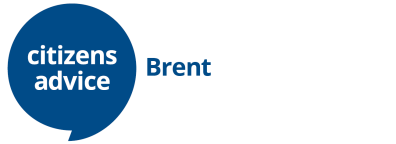 JOB ADVERT : Advice Worker-  23 Nov 2020Job title: Advice Worker- AW16Location: Citizens Advice BrentSalary: £30,493London allowance: YesSalary pro rata: NoHours per week: 37.5Type of contract: Fixed termEnd date of contract: 2021-09-30Closing date for applications: Wed 9th December 2020 12pmInterview date: TBCHow to apply (email address or web page): https://www.citizensadvicebrent.org.uk/vacancies/Enter the text for your advert:We are looking for 3 full-time enthusiastic, experienced generalist advice workers, to join our dynamic team at Citizens Advice Brent, working across a range of projects in the borough delivering advice to combat child poverty and debt: in Children’s Centres, in the local authority’s community hubs, in their housing office, at one of the local foodbanks and at the office. To make our innovative projects work we need advice workers with first class communication skills, real enthusiasm, flexibility and a genuine commitment to providing services which meet the needs of Brent’s multi-ethnic, multi- cultural community. Please visit our website https://www.citizensadvicebrent.org.uk/vacancies/ for application forms and further information. Quote Reference: AW16. Possibility of extension to contract.